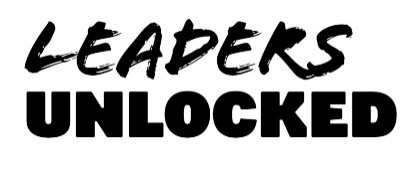 MH:2K Derby and Derbyshire 2022:  A youth-led project addressing mental healthApplication formWe are looking for applications from 14-25 year olds who are currently living in Derby or Derbyshire. 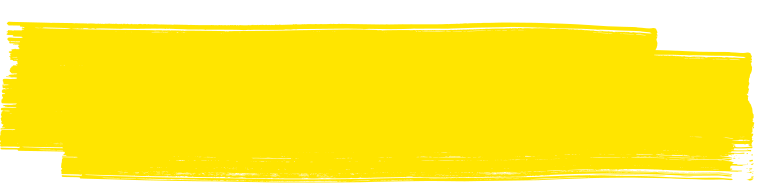 Section 1: Your detailsName:	 Date of birth: Current age:Home address: 	
Postcode: Email:		Landline:		Mobile: Current occupation: (student at school, college, university, in work, unemployed) Name of your school/college/university/youth organisation/employer:Named professional who would support your application and their organisation (This could be a teacher, youth worker, tutor, lecturer, manager):If you are under 18 years old, please ask your parent/guardian/carer to provide the following details too. We will require written permission from them before we can confirm your place.Name of parent/guardian/carer:		Home address:Postcode:Email:		Landline:		Mobile:Section 2: More about youWhy do you want to join MH:2K Derby and Derbyshire?Why do you think you should be selected for MH:2K Derby and Derbyshire? For example, you might have specific skills, knowledge or life experiences that you’d like us to know about.Please tell us about yourself. Use up to 50 words to sum up your personality, interests or strengths. (Please stay within the word limit.)Section 3: Your availabilityWe’ll be holding the first MH:2K welcome meeting either towards the end of July or during August. We’re aware these are the summer holidays for some young people, please tell us about your availability over these months so we can accommodate as many people as possible:Section 4: Diversity monitoring informationLeaders Unlocked is committed to promoting equality and diversity.  We ask you to complete this form so that we can monitor and analyse information about the diversity of the people who submit an application.  Any information you provide will be treated as strictly confidential. It will not be used by anyone directly involved in the selection process. We will transfer all the information provided into a database and then destroy all individual forms. No information will be published or used in any way that allows any individual to be identified. You are not obliged to answer the questions on this form. If you do not wish to answer a question simply answer ‘Prefer not to say’. Your gender (please put an tick in the appropriate box)           Male                          Female                    Third gender/other                             Prefer not to sayYour sexual orientation (please put an X in the appropriate box)                          Bisexual                       Gay man                Gay woman/lesbian           Heterosexual              Other                      Prefer not to sayYour religion or belief (please put an X in the appropriate box)          None          	   Buddhist             Christian          Hindu                      Jewish                       Muslim                        Sikh                         Any other                Prefer not to sayYour ethnic origin (please put an X in the appropriate box)White          British                     English                   Welsh                 Scottish          Northern Irish                Gypsy or Irish Traveller                OtherMixed/multiple ethnic background            White and Black Caribbean              White and Black African                  White and Asian                                 Any other/ multiple ethnic backgroundAsian/Asian British            Bangladeshi                   Chinese                  Indian                  Pakistani            Any other Asian backgroundBlack/African/Caribbean/Black BritishAfrican                 Caribbean                     Other Black/African/ Caribbean backgroundOther ethnic group           Arab                      Any other ethnic group              Prefer not to say	Do you consider that you have a disability?            Yes                No                 Prefer not to saySection 5: What are the next steps?Please email your application form back to anna@leaders-unlocked.org by Friday 8th July 2022.We will conduct interviews with shortlisted candidates on the phone in the week after the deadline, and will let candidates know the outcome as soon as possible.
Section 6: How will you protect my privacy?Your privacy is really important to us. By filling in this application form, you are consenting to Leaders Unlocked using your personal information to keep in touch with you over the course of this project. If your application is not successful, or you decide to withdraw your application, we will delete your personal data from our files. If you want to withdraw your consent at any time you can contact the Data Protection officer at info@leaders-unlocked.org.To read our privacy statements please go to http://leaders-unlocked.org/wp-content/uploads/2018/05/Leaders-Unlocked-Privacy-Notice-May-2018-1.pdf and https://www.epilepsy.org.uk/about/privacy-policy We look forward to receiving your application!